Санкт-Петербургский государственный политехнический университетИнститут Прикладной Математики и МеханикиКафедра «Теоретической механики»ОТЧЕТо выполнении лабораторной работы по вычислительной механике«Моделирование напряженно-деформированного состояния митрального клапана под действием динамической нагрузки»Выполнилстудент гр.33604/1	                       	Степанов М.Д.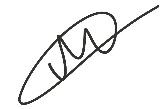 РуководительАссистент		Ле-Захаров С.А. 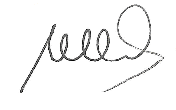 Санкт-Петербург2016СОДЕРЖАНИЕ1. Постановка задачи………................................................................................ 32. Выполнение расчетов в ABAQUS ................................................................. 4 3. Результаты......................................................................................................... 5 4. Выводы.............................................................................................................. 65. Литература……………………………………………………………………..8Постановка задачИспользуется митральный клапан (Рис.1). Митральный клапан моделируется круглой мембраной с прорезью. Точки на концах прорези представляют наибольший интерес для нас, т.к. являются концентраторами максимальных напряжений. Нужно рассчитать влияние частоты сокращения сердца на перемещение и напряжения на концентраторе, а именно:Построить график зависимости амплитуды перемещений от частоты воздействия.Построить график зависимости напряжений на концентраторе от частоты воздействия.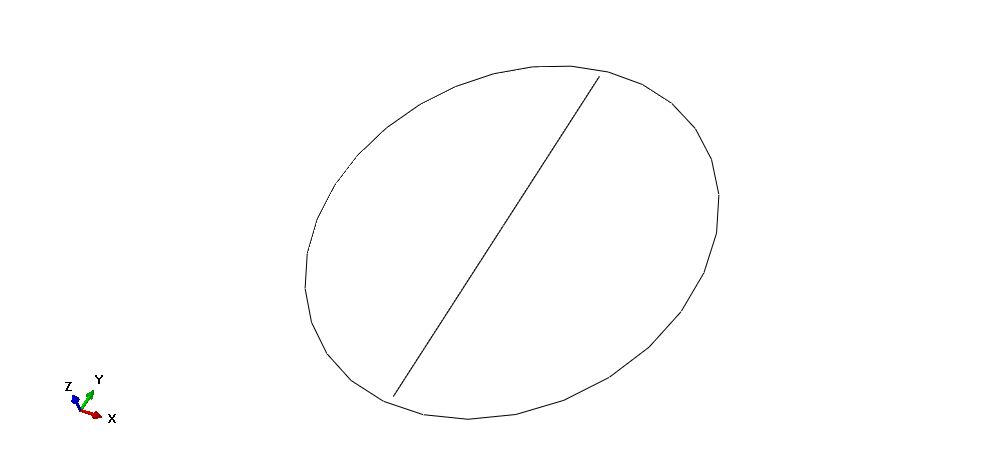 Рис. 1. Эскиз митрального клапанаИсходные данные[1]: d = 2.6 см – диаметр клапана;h = 0.005 м – толщина клапана;E = 40700000 Па – модуль Юнга для соединительной ткани; = 0.48 – коэффициент Пуассона для соединительной ткани;P = 12000 Па – давление, приложенное к поверхности клапана;Края клапана закреплены (.Амплитуда давления на поверхность клапана смоделирована согласно рисунку 2. Стоит заметить, что в данной версии модели митрального клапана использовано только давление со стороны левого желудочка.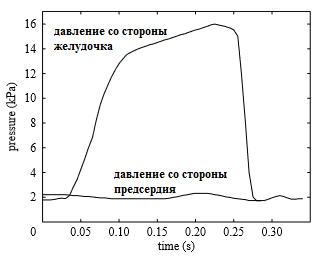 Рис. 2. Давление на поверхность клапана.Выполнение расчётов в ABAQUSМитральный клапан смоделирован как упругий объект с соответствующим модулем Юнга и коэффициентом Пуассона. Сам митральный клапан представлен мембраной. Полученную модель будем исследовать с помощью динамического решателя (Dynamic Step). При моделировании использованы линейные треугольные элементы типа M3D3 (рисунок 2) (прим. – число элементов,  – число узлов.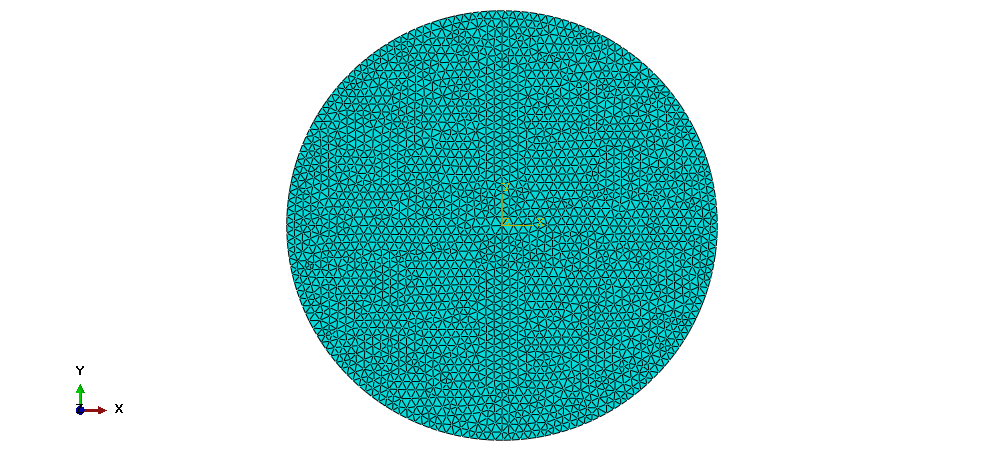 Рис. 2. Конечно-элементная модель клапана.Результаты	В Таблице 1 приведены данные для задания амплитуды при нормальном сокращении сердца (w0 = 5) (рисунок 3), а также рассмотрены два случая: частота сокращения больше на 25%(w = 6.25) и меньше 25% (w = 3.7).Заголовки в таблице написать по-русски, указать единицы измерения (в заголовках)Таблица 1 Амплитуды: при нормальном сокращении, с частотой 1.25w0 и с частотой 0.75w0.Для трех амплитуд получаем следующие зависимости перемещений (вдоль линии действия давления) от времени (Таблица 2). Таблица 2 Перемещения при использовании трёх разных амплитуд.В Приложении 1 приведены результаты, отражающие зависимость напряжений на концентраторе от времени.В итоге:По полученным данным можно построить графики зависимости амплитуды перемещений от времени:Можно сделать вывод что по амплитуде перемещений концентратора, при сокращении сердца, нельзя объективно сделать вывод о зависимости поведения створок клапана от изменения частоты. На рисунке 4 приведено сравнение максимальных перемещений при использовании разных амплитуд.Рис.4 График зависимости максимальной амплитуды перемещений от частоты внешнего воздействия А(w)По данным из приложения 1 можно сравнить графики зависимости напряжений на концентраторе от времени:	Опираясь на данные из приложения 1 можно сделать вывод, что при увеличении частоты увеличивается напряжение на концентраторе. Иначе говоря, при учащении сердцебиения растет нагрузка на митральный клапан, что влечет за собой заболевание: пролапс митрального клапана. На рисунке 5 приведено сравнение максимальных напряжений от частоты.Рис. 5 График зависимости максимального напряжения от частоты внешнего воздействия σ(w)Итоговые данные для поставленной задачи приведены в таблице3.Таблица 3. Итоговые данныеЗаключениеВыполнен расчет напряженно-деформированного состояния митрального клапана под действием динамической нагрузки. По результатам расчета построены зависимости максимальной амплитуды перемещений от частоты внешнего воздействия А(w) и максимального напряжения от частоты внешнего воздействия σ(w).Результаты расчета свидетельствуют об увеличении максимальных напряжений в митральном клапане при увеличении частоты сердцебиения. Данный вывод необходимо подкрепить более фундаментальным исследованием, включающем в себя АЧХ поведения створок при разной частоте воздействия.ЛитератураCochran, R.P. & Kunzelman, K.S. 1998 Effect of papillary muscle position on mitral valve function: relationship to homograft. May-Newman, K. & Yin, F.C. 1998 A constitutive law for mitral valve tissue.w0 = 5w = 1.25 w0w = 0.75 w0Время, секАмплитудаВремя, секАмплитудаВремя, секАмплитуда00.1600.1600.160.0490.160.0390.160.0690.160.0510.0410.0710.2510.210.3410.2510.160.2010.160.3410.160.2990.160.2390.160.4090.160.310.2410.4110.510.410.6810.5010.160.4010.160.6810.160.5490.160.4390.160.7490.160.5510.4410.7510.7510.61110.7510.160.6010.160.7990.160.6390.160.810.641110.810.8010.160.8390.160.84111w0 = 5w = 1.25 w0w = 0.75 w0Время, секперемещениеВремя, секперемещениеВремя, секперемещение0000000.0501272-0.01864970.050129-0.02664170.050127-0.0186070.10011-0.04400670.100122-0.04668450.100109-0.04019930.150154-0.05558510.150151-0.05735280.150238-0.05292080.20024-0.02400560.2000120.01143540.200239-0.05872510.250099-0.00359790.2500590.02537830.2501390.00657590.300008-0.00231790.300068-0.00277650.300025-0.02885090.35017-0.03996890.35004-0.0597880.350126-0.04052260.400087-0.05818720.400133-0.03920160.400044-0.04388380.450197-0.0339310.4502160.02337060.4500980.01606350.5002120.01222330.5001910.0322480.500158-0.00079250.55004-0.00969570.550096-0.0457080.55008-0.04980520.60002-0.02596240.600104-0.05827570.600167-0.04625040.65021-0.05869340.65-0.01170760.650120.01890710.700225-0.03164470.7001630.04975790.7001110.02645970.750099-0.01605310.750148-0.04761880.750106-0.04527830.8001440.01495960.800169-0.06953670.800092-0.03910950.850126-0.03006710.8501920.02591960.850114-0.03658980.900201-0.07621420.9000370.05819250.900082-0.03013030.950205-0.03482380.950164-0.04992290.95012-0.02646861-0.01824861-0.06446841-0.0304688Максимум за весь период расчета0.07621420.06953670.0587251параметрw0 = 5w = 1.25 w0w = 0.75 w0частота56.253.7Максимум перемещения0.0761420.06953670.0587251Максимум напряжения9.35E+06151797008189660